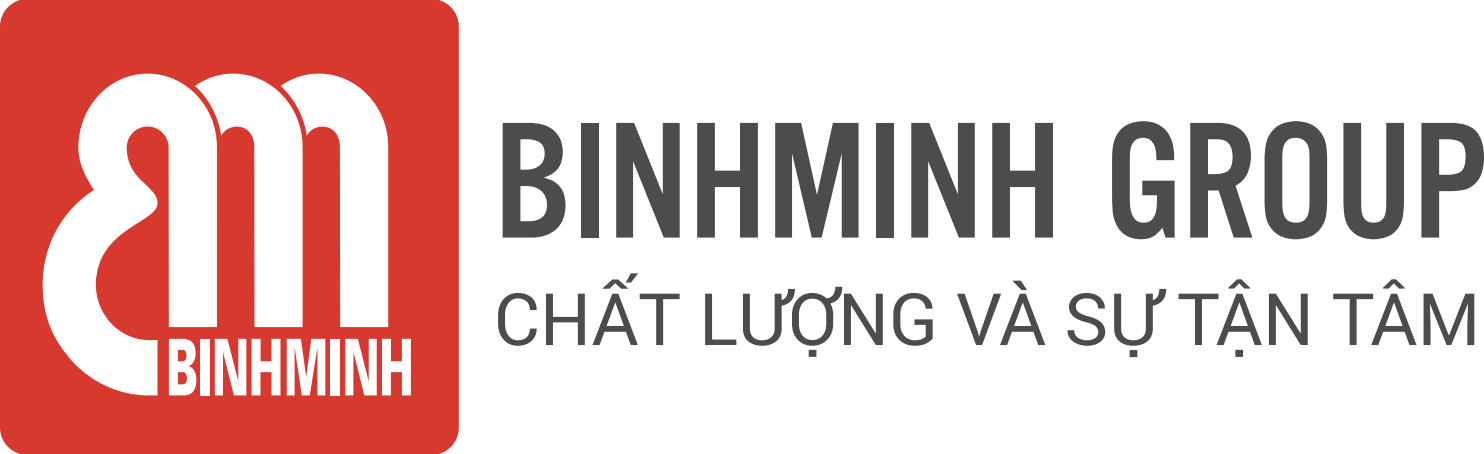 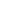 NỘI DUNG BÀI HỌC TUẦN 5 – LỚP 3(02/10/2023 – 06/10/2023)CHƯƠNG TRÌNH BỔ TRỢ TIẾNG ANH VỚI GVNNCác ba/mẹ và các con học sinh thân mến, Các ba/mẹ vui lòng xem bảng dưới đây để theo dõi nội dung học tập tuần này của các con nhé!.UNIT 2. MY BABY SISTER EATS MORE THAN ME!Tài liệu: Upgrade 3 * Ghi chú: Các con học thuộc từ vựng.Luyện nói từ vựng và cấu trúc.Khuyến khích các con tự luyện viết mỗi từ 2 dòng.Phụ huynh học sinh vui học cùng con tại website: ebook.binhminh.com.vn theo hướngdẫn sau đây:1.     Bước 1: Truy cập vào website: ebook.binhminh.com.vn2.     Bước 2: Click vào mục dành cho học sinh chọn Login, học sinh đăng nhập theo thôngtin sau: Username: hsupgrade3 – Password: upgrade@2023Hệ thống sẽ chuyển tiếp tới trang tài nguyên cho Học sinh3.    Bước 3: Khai thác và sử dụng bộ tài liệu bổ trợ online theo từng khối lớp (sách điện tửtương tác online, tài liệu upgrade bản PDF, File nghe – AudioTrân trọng cảm ơn sự quan tâm, tạo điều kiện của các Thầy/Cô và Quý Phụ huynh trong việc đồng hành cùng con vui học!TiếtNội dung bài họcTài liệu bổ trợ9I. Từ Vựng/ Vocabulary:eat (ăn), drink (uống), cook (nấu ăn), jump (nhảy), more than (nhiều hơn)II. Cấu trúc câu/ Structure:My baby sister eats more than me!(Em gái tôi ăn nhiều hơn tôi!)better/higher/ more slowly.(tốt hơn/ cao hơn/ chậm hơn)Trang 11 (Bài 1, 2)10I. Từ Vựng/ Vocabulary:ride (đạp xe), think (nghĩ), walk (đi bộ), dance (múa)II. Cấu trúc câu/ Structure:Ôn tập các cấu trúc câu:My baby sister eats more than me!(Em gái tôi ăn nhiều hơn tôi!)Trang 12(Bài 3)